Deklaracja zgłoszenia na specjalizację z zakresu organizacji pomocy społecznej
1. Imię i nazwisko osoby zgłoszonej do udziału w specjalizacji 2. Miejsce zamieszkania (adres i obowiązkowo telefon) 3. Stanowisko służbowe 4. Miejsce i staż pracy w jednostkach pomocy społecznej lub innych jednostkach organizacyjnych pomocy społecznej…………………………….				                …………………………….
miejscowość, data						        	 podpis  zgłaszającegoDo karty zgłoszenia dołączam dokumenty: Kwestionariusz osobowy (w załączeniu)Jedną fotografięDokumenty potwierdzające posiadane wykształcenie (dyplom/ świadectwo) Kserokopię dowodu osobistego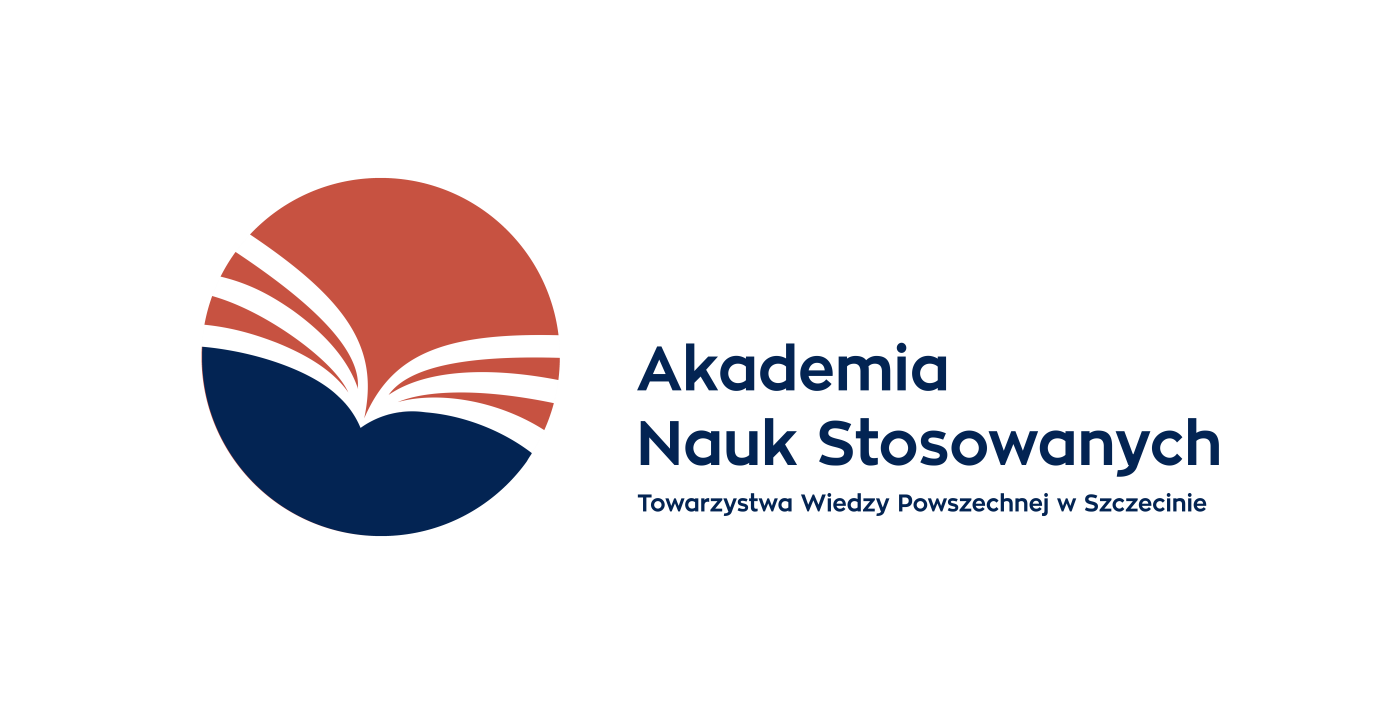 